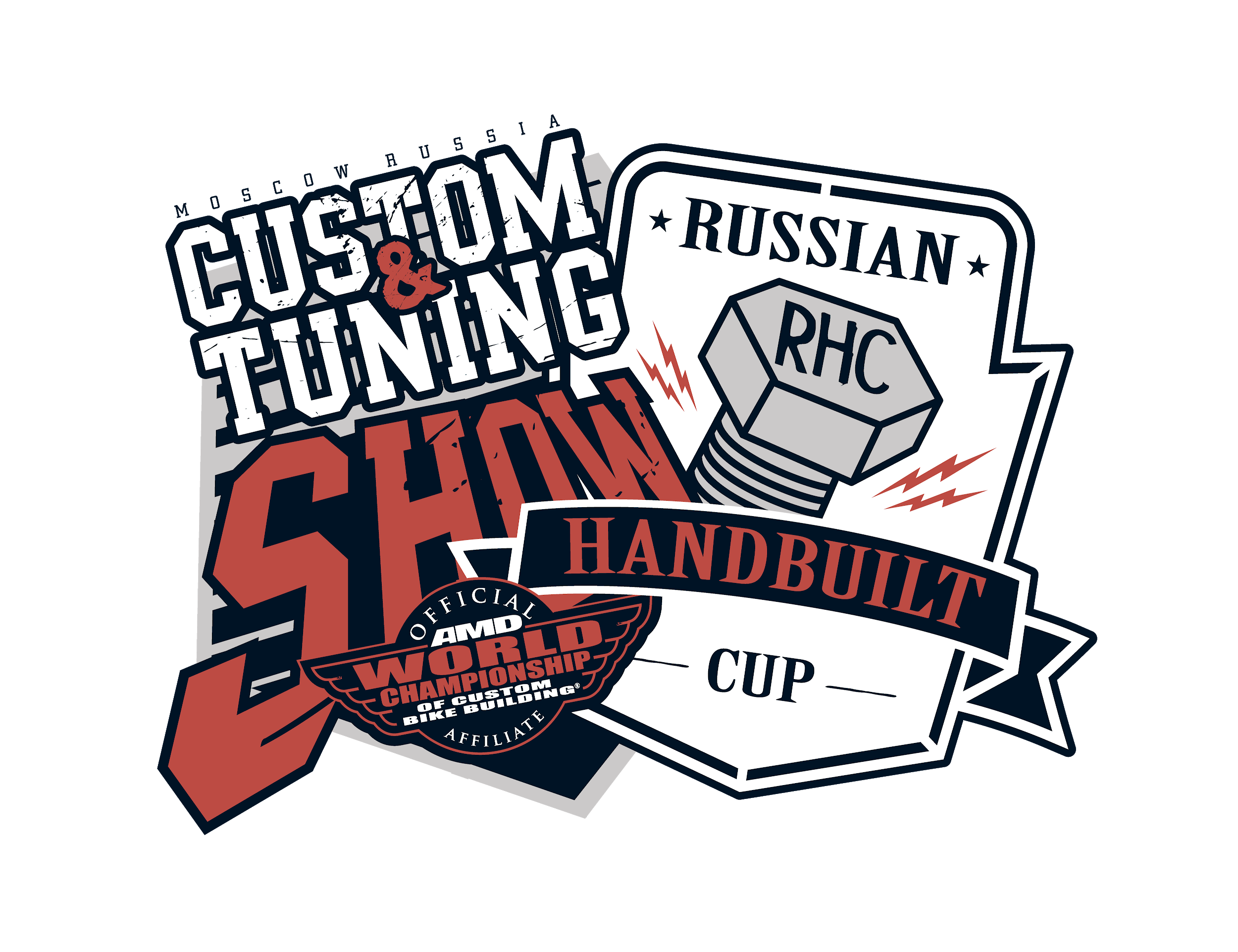 Анкета участника Custom Show 2020 в МОСКВЕ. RHC пройдет совместно с Сustom&Tuning Show в рамках выставки Мотовесна в Москве 3-5 апреля. ФИОТелефонEmailМастерскаяМотоциклДвигательТрансмиссияПодвескаВыхлопная системаБоди (бак, крылья и т.д.)КолёсаСиденьеАксессуарыТормозная системаСветовые приборыПокраска, аэрографияСписок основных модификацийИдея и философия проекта